История одного путешествия.Экскурсия в город ГжельЦель:1. Сформировать представление о народных промыслах Гжели.2. Воспитывать любовь к народным традициям, народному творчеству, чувство ответственности, взаимопомощь, уважение к труду.3. Развивать умение запоминать и систематизировать полученную информацию.4. Развивать духовность.Гжель – старинное село на берегу реки Гжелки, расположенное в Раменском районе Московской области, 60 км от Москвы. Здесь располагаются богатейшие залежи глин и издавна жили гончары. Своё название деревня получила от слова «жгель», т.е. «жечь» или «обжечь» – всё это слова из лексикона стародревних гончаров. Интересно, что население здесь в основном старообрядческое. В некоторых сёлах даже сохранились старинные старообрядческие церкви. Они строгие и лаконичные, но очень русские. По дороге проезжали мимо сине-белого чуда - часовни отделанной гжельскими изразцами.Гжель – название народного «сине-белого» промысла, керамический центр России.История: края эти издавна славились своей глиной. Глинистые почвы не отличались плодородием, урожаи собирали небольшие. Местным жителям, чтобы прокормить семью, приходилось заниматься дополнительным заработком – делать кирпич, изразцы, посуду, глиняные игрушки. Изделия расписывали и обжигали – от слова ЖЕГА (жечь, обжигать) и произошло название «ГЖЕЛЬ». Позднее, когда промысел получил особо важное значение, название производства перешло и на занятый им район.Но вернемся к нашему путешествию.Первое, чему поражаешься, приехав сюда – как все продумано и сделано для людей.Гостей встречают колокольным звоном (маленькая звонница рядом на территории) и долгим, протяжным гудком паровоза. Большая цилиндрическая емкость с водой, которая нужна для котельной – художественно приспособлена и стилизована под паровоз – человек, приехавший сюда впервые, с первого раза и не разберется, для чего все это.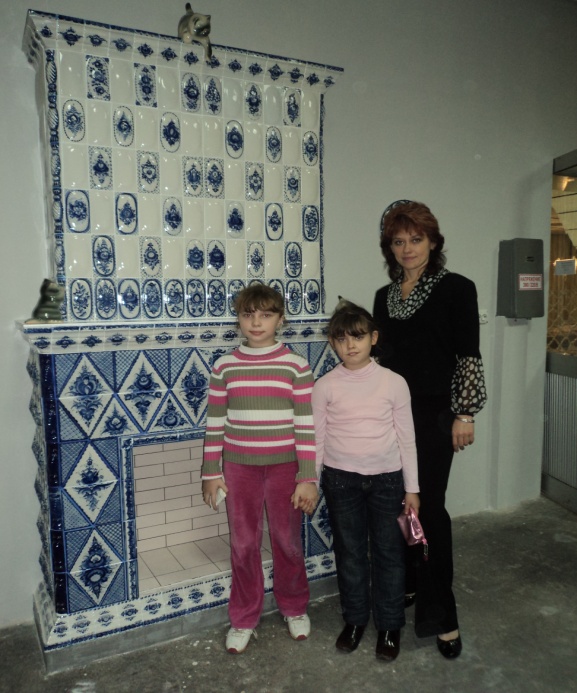 Но главное – это зоопарк и зимний сад с разнообразными представителями нашей флоры и фауны. Лошадки, пони, белки, куницы, кролики, множество птиц (как домашних, так и диких) свободно передвигаются по территории, их можно потрогать и погладить.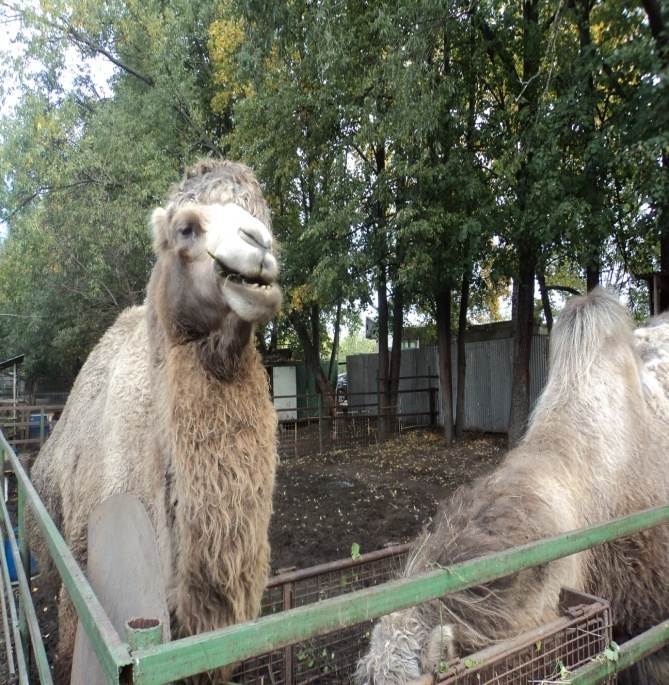 Обилие зверей и птиц здесь не случайно – ведь чтобы художникам создать изделие, расписать, сделать красивым – животных и птиц надо увидеть, а где еще наблюдать за ними, как не в специальном зоопарке?Дав вволю порезвиться детворе, гостей ведут знакомить с производством.1 участок – это литейно-оправочный цех. Здесь много гипсовых форм, мастера все делают вручную. Сначала, глядя на животный мир, художник делает модель из гипса. С гипсовой модели получают слепок, а уже из него выходит готовая форма. В нее заливают специальный раствор, который стоит определенное время в форме, а затем – аккуратно переворачивают вверх дном. И получают произведение рук человеческих, которое и было нужно.Чтобы не бояться, что полученное изделие развалится, его ставят в печь на 1 обжиг, где при температуре до 900 С оно стоит целые сутки, а затем отправляют на роспись.На следующем этапе художники расписывают изделия не белого, а розово-фиолетового цвета. Это своеобразный ОТК, ведь если не заметишь трещинку на белом фоне, то на более темном она хорошо просматривается.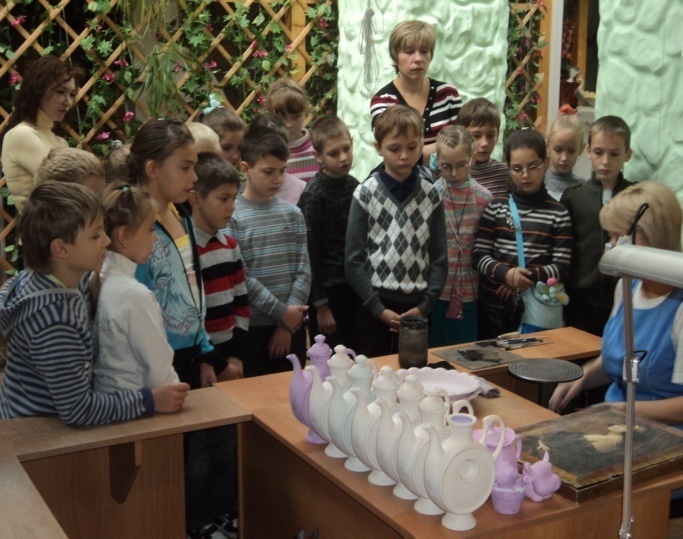 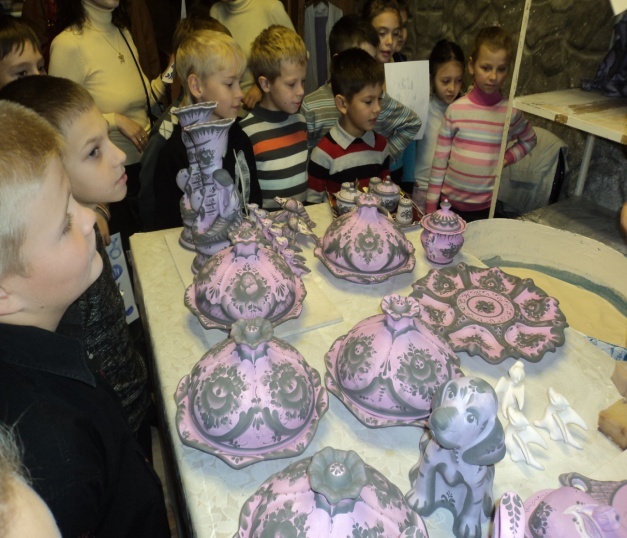 Убедившись в качестве, мастер начинает роспись. Мягкой кисточкой из беличьих хвостиков, держа краску на кончике кисти, художник расписывает изделие. Именно расписывает, а не раскрашивает, не повторяясь и не проводя дважды по одному месту. Такая мазково-теневая роспись, сочетание темных и светлых сторон и отличает гжельские изделия.Юным посетителям, которые с нескрываемым интересом наблюдали за неспешной работой специалистов, предложили почувствовать себя художниками. Мастер-класс проходил под руководством опытного наставника. Каждый рисовал на бумаге красивый и неповторимый цветок. И пусть не все удавалось, но ребята получили представление о гжельской росписи.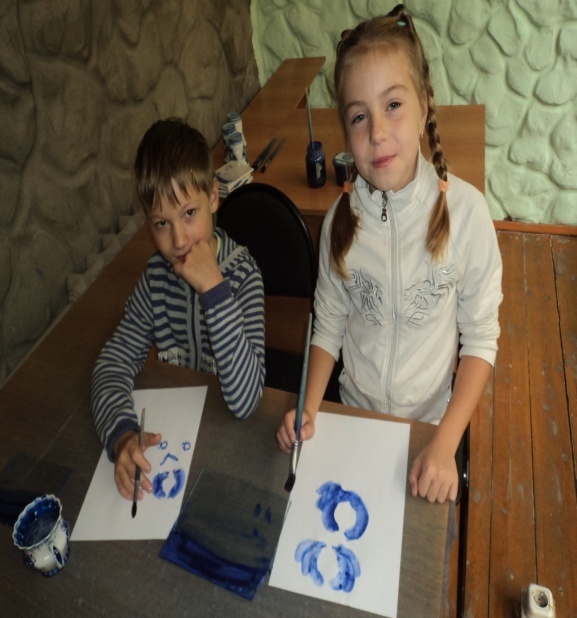 Какое богатство и красота! Сервизы, вазы, шкатулки, подсвечники, часы, лампы, пасхальницы, блинницы, множество колокольчиков, статуэток, даже сувенирные гжельские погоны (причем любого ранга под заказ) – и все это сине-голубое, бело-голубое, небесно-синее, все сверкает, играет красками! Множество оттенков сине-голубого цвета, и увидеть и почувствовать это можно только здесь, в Гжели.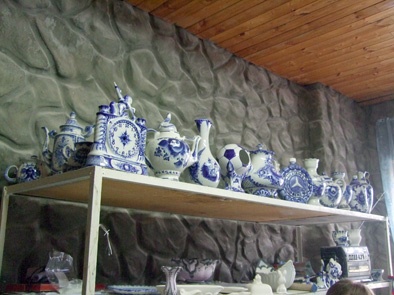 Творческий этап закончился, и дети с рисунками в руках в сопровождении взрослых отправляются на следующий участок – глазуровку.Сюда поступает вся расписанная продукция. Каждое изделие опускают в емкость с белой жидкостью – и оно сразу белеет. Но интересно то, что рисунок не смылся, а «спрятался». Он еще проявится, когда чашки, вазы, сахарницы и др. для просушки поставят в печь (во 2 раз), где они будут стоять 2 суток. В первый день температура в печи плавно поднимется до 1.300С, а во второй также плавно опустится. За это время глазурь расплавится, а кобальтовый цвет – выйдет на поверхность.Отдельно про позолоту: некоторые изделия украшают блестящей золотой росписью. Но золотая отделка не сразу становится золотой. Сначала она желто-коричневая, а чтобы по-настоящему заблестеть, почти готовому произведению надо в 3 раз побывать в печи уже при температуре 800С.Вот сколько труда надо вложить, сколько времени затратить, чтобы получилась качественная гжельская продукция, красивая и нарядная.После такой увлекательной экскурсии просто невозможно было не купить хоть что-то из здешнего великолепия. К услугам путешественников – местный магазинчик, где можно было приобрести сувениры на память о замечательном путешествии.Домой все возвращались довольные и переполненные впечатлениями.Вот такая она, Синь России, русская Гжель!Большое спасибо экскурсоводам, мастерам-профессионалам, всем неравнодушным людям, благодаря которым Гжельский промысел продолжает жить и развиваться и в наши дни!Играет нежная свирель,И замирает в восхищеньеЖемчужина России – Гжель,Где поселилось вдохновенье.Здесь каждый – мастер и творец.Один расписывает вазу,Другой, искусный, взяв резец,Узор наносит тайной вязью.Славянский бог, прекрасный Лель,Воспевший красоту земную,Убрал цветами колыбель,Вдохнув в них жизнь совсем иную.Переплетенье листьев, трав,Цветочек, веточка, каёмка.Во всём я вижу русский нрав.И душу светлую ребёнка.Такое чудо сотворитьМог мастер любящий природу.Его призвание – даритьМинуты радости народу.Вот симпатичный башмачокЛазурью весело сияет,На нём уставший мужичокПрилёг удобно, отдыхает.Изящно ящерка стоит,Взобравшись на шкатулку ловко.Спина на солнышке горитИ гордо поднята головка.В красивом синем обрамленьеЧасы тихонечко идут.Проходят годы и мгновенья.А гжель жива, цветы цветут!Узор на долгие года.Останется призваньем гжельцев.И не иссякнет никогдаПлеяда мастеров умельцев!